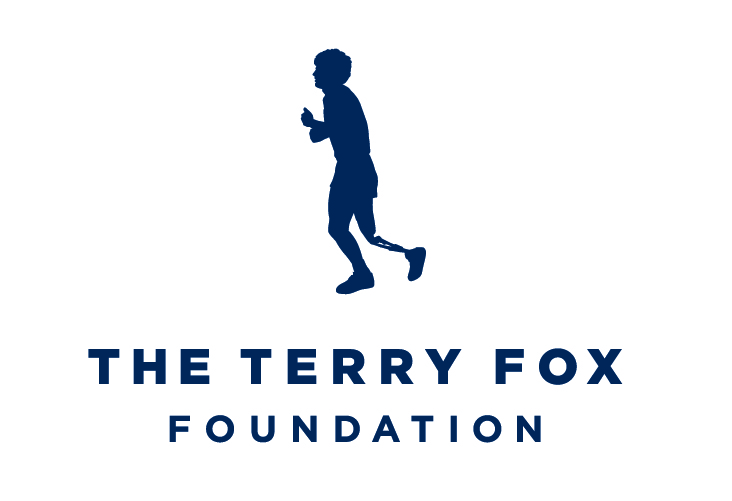 Exemple de message à l’intention des parents et des tuteursVeuillez, s’il vous plaît, adapter ou personnaliser le présent message et le transmettre à votre communauté scolaire pour promouvoir La Journée Terry Fox des écoles 2021.À vous, parents et tuteurs,Nous sommes très heureux de vous annoncer que notre école prendra fièrement part à l’édition 2021 de La Journée Terry Fox des écoles, qui se tiendra le ______________________________________. Même si l’événement de cette année pourrait encore être différent des éditions antérieures, nous avons le plaisir de vous informer que nous avons mis au point des moyens créatifs pour que l'ensemble de notre personnel et de nos étudiants puissent y participer. Nous espérons pouvoir continuer à démontrer la grande force et la résilience de notre communauté scolaire grâce à votre soutien à la cause de l’un de nos plus grands héros canadiens, Terry Fox. Laissons-nous donc tous inspirer par le message d’espoir et de force de Terry durant ces temps difficiles.La Fondation Terry Fox a créé une page de collecte de fonds en ligne pour notre école et nous fournit aussi des idées d’activités « Terry » individuelles ou à faire en classe. Voici certaines des manières dont vous pouvez encourager votre enfant en vue de l’événement Terry Fox de cette année :Faites un don en ligne à : <Le lien de collecte de fonds de votre école>Cliquez sur le lien ci-dessus pour faire un don ou pour rechercher le nom de notre école sur le site terryfox.orgIl n'y a pas de minimum pour les dons; chaque dollar compte!Les donateurs reçoivent leur reçu fiscal immédiatement, par courrielAidez votre enfant à créer une page de collecte de fonds pour l’élèveTéléversez des photos, des vidéos et des messages personnels à partager avec la famille et les amisToutes les informations de connexion et les liens des élèves sont privés et sûrsAppuyez le défi « Essaie comme Terry » de votre enfantAidez votre enfant à se fixer un objectif et à choisir une activité amusante pour soutenir ses efforts de collecte de fondsEssayez l’une des activités en ligne proposées ou inventez la vôtrePartagez votre activité dans les médias sociaux et invitez les autres à se joindre à vous Nous avons très hâte de participer à l’événement Terry Fox cette année. C’est l’occasion pour nous d’essayer comme Terry l’a fait et de nous dépasser pour faire en sorte que l’événement de cette année soit une réussite. S’il vous plaît, joignez-vous à nous pour appuyer la recherche sur le cancer, tout en contribuant à renforcer en chaque élève l’esprit d’appartenance à cette école. Nous vous remercions à l’avance de votre soutien.